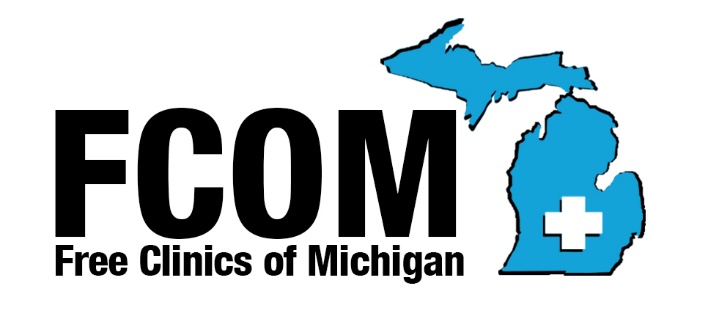      Free Clinics of Michigan     1211 Lafayette Ave. NE      Grand Rapids MI 49505                                                             admin@fcomi.org   www.fcomi.org  2020     MEMBERSHIP APPLICATION                                          Associate MembersAssociate membership, without the right to vote or serve on the Board of Directors, is open to interested parties and organizations who support the goals of Free Clinics of Michigan.Why do you want to join?   How will being an Associate Member benefit Michigan’s free clinics?   (Use the other side of the application if needed)  BENEFITS OF AN FCOM ASSOCIATE MEMBERSHIPNotification of and participation in FCOM MeetingsNetworking opportunities with Michigan’s Free Clinics        $50.00- Half Year membership September 1 to December 31.  Donations are gratefully accepted.       PLEASE MAIL COMPLETED FORM AND CHECK TO THE FCOM ADDRESS ABOVENameNameAddressAddressAddressMailing Address (if different)Mailing Address (if different)Mailing Address (if different)Mailing Address (if different)Mailing Address (if different)Mailing Address (if different)PhonePhoneFaxE-MailE-MailWebsiteWebsiteWebsiteWebsitePrimary ContactPrimary ContactPrimary ContactPhonePhoneE-MailE-MailFor-Profit orFor-Profit orFor-Profit orFor-Profit orFor-Profit orNon-ProfitNon-ProfitNon-ProfitIf Non-Profit, EIN #If Non-Profit, EIN #If Non-Profit, EIN #If Non-Profit, EIN #If Non-Profit, EIN #If Non-Profit, EIN #If Non-Profit, EIN #Signature/Position of ApplicantDate